                   P. G. DEPARTMENT OF ZOOLOGY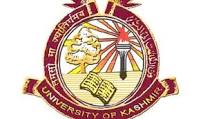 SCHOOL OF BIOLOGICAL SCIENCEs, UNIVERSITY OF KASHMIRREVISED DATE SHEET OF M.SC 1st SEMESTER- Batch 2017 (Practical Exam) Time: 10:30 A.M																		Sd/Head of the DepartmentDate/DayCourse No27-03-2018(Tuesday )Zoo-17103- CR29-03-2018(Thursday)Zoo-17106-DCE